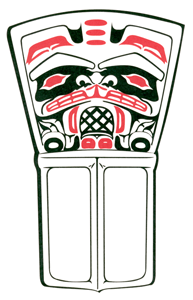 4702 Huwilp Road,	Phone:  250-633-2228PO Box 240		Fax: 250-633-2401Gitlaxt’aamiks, BCV0J 1A0CASUAL (ON CALL) BUS DRIVERSchool District No. 92 (Nisga’a)School District No. 92 (Nisga’a) is accepting applications for casual School Bus Drivers for our four community bus routes. This position is in our Transportation and Maintenance Department.Successful applicants must have the following qualifications:Hold a valid Class 2 BC Driver’s LicenseMinimum 6 months experience as a School Bus driverFirst Aid Level 1 CertificateShould possess an ability to act with authority, yet with tact and diplomacyEmployment is subject to having a satisfactory drivers’ abstract.Applications must be made in writing, accompanied by 3 work related references and documentation that addresses the above qualifications.  All applicants must comply with the Criminal Records Review Act.Pay and Benefits are in accordance with CUPE Local 2298 Nisga’a Collective Agreement.Should you require any assistance, please contact Kory Tanner, at 250-633-2030.We thank all applicants, however only those chosen for the interview process will be contacted.Attention Human Resource DepartmentSchool District No. 92 (Nisga’a)PO Box 240Gitlaxt’aamiks BC, V0J 1A0Email:  humanresources@nisgaa.bc.ca